ЛИСТ-1	Повідомлення Страхувальника про подію з транспортним засобом (ТЗ)Я, що підписався нижче, заявляю про те, що подана в даному повідомленні  інформація (незалежно від того, заповнено його мною особисто або моєю довіреною особою) є повною і правдивою.ЛИСТ -2Пояснення щодо виникнення дорожньо-транспортної пригоди . . 20  в    годин   хвилин __________________________________________                                       Підпис, дата Реєстраційний №________________«____»______________ 20___р.Голові Правління                 ПрАТ «Європейський страховий альянс»Воронянській М.В.1. Страхувальник (представник)Назва організації /П.І.Б:1. Страхувальник (представник)Телефон:1. Страхувальник (представник)Адреса фактичного місцезнаходження:1. Страхувальник (представник)E-mail:  2. Забезпеченийтранспортний засібмарка, модель2. Забезпеченийтранспортний засібдержавний номер 3. Потерпіла особа  (представник) 4.Назва організації /П.І.Б:3. Потерпіла особа  (представник) 4.Телефон:3. Потерпіла особа  (представник) 4.Адреса фактичного місцезнаходження :3. Потерпіла особа  (представник) 4.E-mail:  3. Потерпіла особа  (представник) 4.транспортний засіб   потерпілої особи марка, модель3. Потерпіла особа  (представник) 4.транспортний засіб   потерпілої особи державний номерЧи застрахований ТЗ потерпілого по КАСКО?Чи застрахований ТЗ потерпілого по КАСКО?ТАК   /  НІ  Страхова компанія:4. Договір страхування (поліс):    серіяДата укладання. . 20 . . 20 4. Договір страхування (поліс):    №Страхова сума, грн5. Дата настання події:Число місяць рік місяць: 03. . 20 . . 20 . . 20 . . 20 5. Дата настання події:В період часуз    годин   хвилин по   годин   хвилинз    годин   хвилин по   годин   хвилинз    годин   хвилин по   годин   хвилинз    годин   хвилин по   годин   хвилин6. Місце настання події:місто: 6. Місце настання події:вулиця (перехрестя вулиць):6. Місце настання події:назва автодороги6. Місце настання події:кілометр  автодороги7. Компетентний орган, в який було заявлено про подіюОформлений Європротокол  Оформлений Європротокол  ТАК   /  НІ  ТАК   /  НІ  ТАК   /  НІ  7. Компетентний орган, в який було заявлено про подіюВиклик Національної поліції України Виклик Національної поліції України ТАК   /  НІ  ТАК   /  НІ  ТАК   /  НІ  7. Компетентний орган, в який було заявлено про подіюВиклик інших компетентних органів Виклик інших компетентних органів ТАК   /  НІ  ТАК   /  НІ  ТАК   /  НІ  7. Компетентний орган, в який було заявлено про подіюЯкі саме   8. ПІБ особи на яку був складений протокол про адмін. правопорушення.ПІБ:  8. ПІБ особи на яку був складений протокол про адмін. правопорушення.Назва суду:  8. Очікуваний розмір шкоди (грн.)9.  Інформація про здійснені взаєморозрахунки між страхувальником та потерпілою особою9.  Інформація про здійснені взаєморозрахунки між страхувальником та потерпілою особою9.  Інформація про здійснені взаєморозрахунки між страхувальником та потерпілою особою9.  Інформація про здійснені взаєморозрахунки між страхувальником та потерпілою особою9.  Інформація про здійснені взаєморозрахунки між страхувальником та потерпілою особоюТАК   /  НІ  Страхувальник (довірена особа)П.І.Б.Підпис,  м.п.ДатаСтрахувальник (довірена особа). . 20 ВласникВодійПотерпіла особаДТП була скоєна на (а/дорозі, перехресті доріг, вулиці, перехресті вулиць, парковці, іншому місці)Перед даною пригодою автомобіль (рухався прямо по смузі руху, повертав ліворуч, праворуч, розвертався, змінював смугу руху, стояв)Швидкість автомобіля перед ДТП становила, км/годНа кого з учасників руху співробітники НПУ складали протокол про адміністративне порушення (ПІБ)Якщо протокол складено на Вас, чи погодились Ви з його висновкамиТАК   /  НІ  Вважаєте себе винним у скоєнні ДТПТАК   /  НІ  Пояснення по ДТП (заповнити відповідно до пояснень, поданих до відповідних органів МВС:Пояснення по ДТП (заповнити відповідно до пояснень, поданих до відповідних органів МВС:Пояснення надав                                (ПІБ)________________       (Підпис)           . . 20   (Дата)Умовні позначення:Умовні позначення:Місце знаходження автомобіля після ДТП:1 – ТЗ Страхувальника2 – ТЗ іншого учасника ДТПНапрямок руху автомобіля до подіїОднополосна дорога з напрямком рухуДвополосна дорога з напрямком рухуПерехрестя з напрямком рухуПішохідВідстань від об'єктуприв'язки до інших об'єктів* При зображені схеми ДТП потрібна прив'язка ТЗ до певного об'єкта: - відносно стійкого орієнтира (різні споруди (будинки, магазини і т.д.);- елементи проїзної частини (дорожні знаки, розмітка, електроопори, межі перехресть);- позначити місце зіткнення або наїзду (     ).* При зображені схеми ДТП потрібна прив'язка ТЗ до певного об'єкта: - відносно стійкого орієнтира (різні споруди (будинки, магазини і т.д.);- елементи проїзної частини (дорожні знаки, розмітка, електроопори, межі перехресть);- позначити місце зіткнення або наїзду (     ).1-й учасник ДТП: автомобіль ______________________________________________________________.                                                              марка,    держ.№                                                    2-й учасник ДТП: автомобіль ______________________________________________________________.                                                              марка,    держ.№                                                    __________________________________________                                                                                                                                              Підпис, датаПошкодження, отримані моїм автомобілем (відмітити необхідне)Пошкодження, отримані автомобілем другого учасника (відмітити необхідне)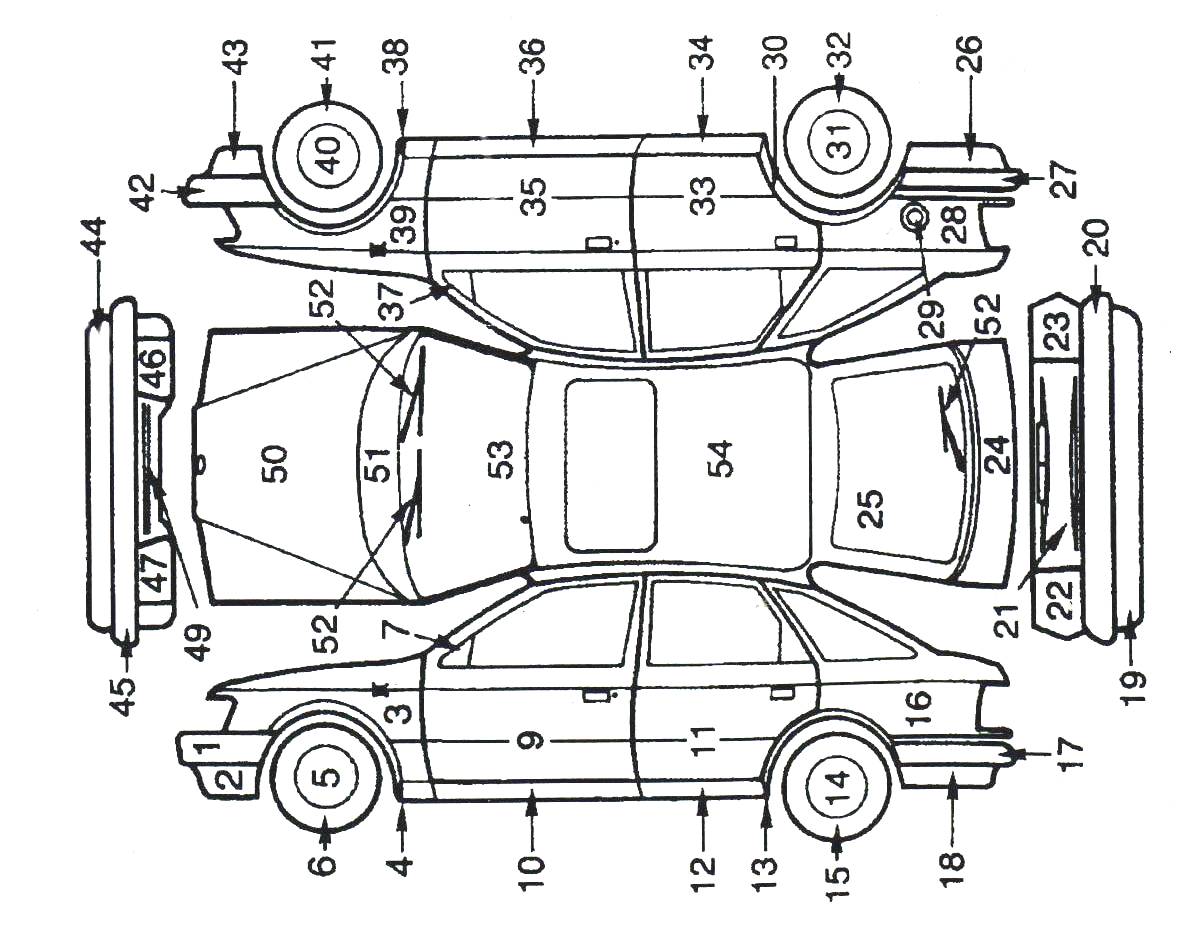 Пошкодження кузова, що не відносяться до даного ДТП (перелічити, вказати характер) _____________________________________________________________________________________________________________________________________________________________________________________________________________________Пошкодження кузова, що не відносяться до даного ДТП (перелічити, вказати характер) _____________________________________________________________________________________________________________________________________________________________________________________________________________________